POST #216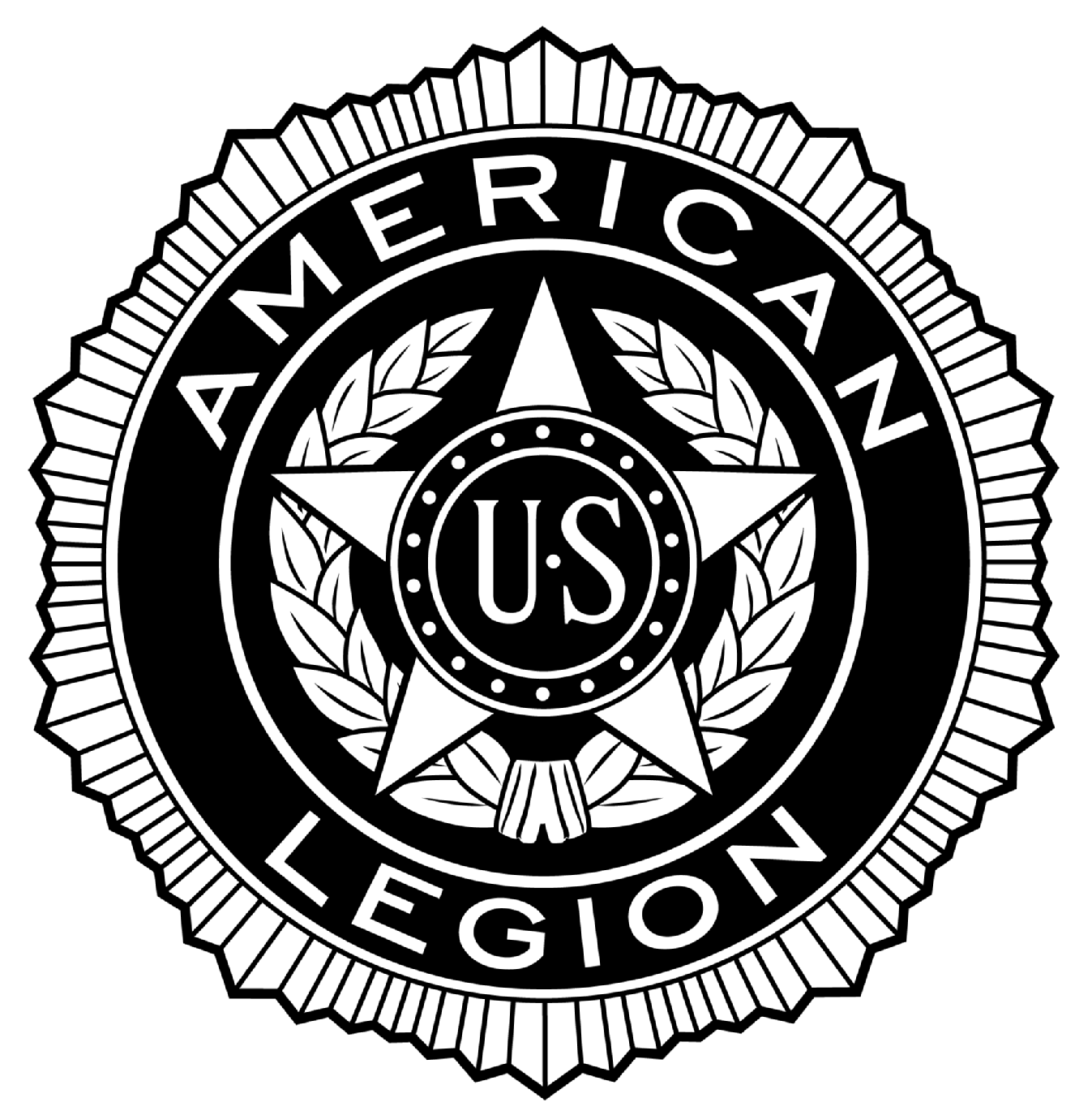 Ernest F. Oldenburg, The American Legion510 West Commerce Road, Milford, MI 48381www.milfordlegion216.orgAdjutant Notes – Regular Membership Meeting – Milford POST 216Commander Puente called the meeting to order at 19:00 Tuesday 20-August-2013Opening Ceremonies observed. ROLL CALL OF OFFICERS:Approval of Minutes: Review of Regular Membership minutes from 16 July, 2013.  Motion by Lloyd to accept, Second by Neff.  No discussion.  Voice Vote passes.  Guests: Cathy Merritt, Aux; Judy Rickert, CPA for Post 216.      Reports of Officers: Sr. Vice Commander:  N. Tibbs.  No report.Jr. Vice Commander:  Colegrove.  Legion picnic at Camp Dearborn coming up.  Costs: $229.  Aux to take on children’s games and prizes.  Motion to accept $229 for Legion costs for picnic.  Colegrove first, Reddeman second.  Discussion.  N. Tibbs suggested shared reimbursement by Legion, SAL, Aux and ALR.  Voice vote passes. (1)POST #216Ernest F. Oldenburg, The American Legion510 West Commerce Road, Milford, MI 48381           www.milfordlegion216.orgFinance Officer:  Williams.  For June income was $29,162; Cost of goods, $19,524; Gross profit $9,631.  Expenses $8,622; Net income $1,016.  For July income was $31,712; Cost of goods $23,051;  Gross profit $8,660; Expenses $8,496; Net income $163.  Bank of America loan balance $6,366.  Ledger balance in General Fund is $4,226 and only $343 in bills due, so Post is doing well.  First to accept report Reddeman; Second Maria.  Discussion.  Rich Chowaniec suggested just waive the reading of all the numbers and just give a bottom line net income.  Ray says to keep reading all the important numbers, and there are only a few numbers to read.  Neff says to continue reading the numbers.  Voice vote passes. Chaplain: Merritt.  This past month we four people of sick call:  Dave Horst, Legion; Pat Dowd, SAL; and Denny Lloyd, Legion; and Jeff Teaples, SAL with stage 4 cancer.   Service Officer:  Reddeman.  No report.Audit Committee:  N. Tibbs; B. Colegrove, J. Winder; found some minor accounting procedures related to cost center detail, but has been corrected.  No other issues found.Historian: Emiline.  No report.Adjutant:  Dobransky.  Excused.  No report.  Auxiliary:  Cathy Merritt:  No report.SAL:  Maxwell.  Excused.  No report.  Committee Reports:Membership: Kotas.  Going through 2014 membership renewal process and we now have 394 members.  New members: Gary Ivers, Army, Vietnam.  First Reddeman, Second N. Tibbs.  No discussion.  Voice vote passes.Michael Brown, Marines, Vietnam.  First Chowaniec, Second Lloyd.  No discussion.  Voice vote passes.John Belanger, Army, Vietnam.  First Reddeman, Second Tibbs,  No discussion.  Voice vote passes.Tracy Dustman, Army, Lebanon/Granada.  First Reddeman, Second Merritt.  No discussion.  Voice vote passes.Veterans Honors, Ceremonial: Color Guard: Vacant.  Detroit Red Wing alumni game coming up this Saturday and they are looking for two color guard teams.Honor Guard: Attended 8 funerals at Great Lakes.  Poppy: Reddeman.  No report.(2)POST #216Ernest F. Oldenburg, The American Legion510 West Commerce Road, Milford, MI 48381                                           www.milfordlegion216.orgMemorial Day Parade: Williams for Salvia.  $9,000 in revenue generated, and parade cost $6,000, leaving $3,000 in net revenue turned into the General FundEducation and Scholarship:  Davison.  No report. Bingo: Read by Puente.  Ending balance $2,429.  Motion Lloyd, Second Emiline.  No discussion.  Voice vote passes.Club Room: Puente. Gross income $8,063, Cost of Goods $4,013; Gross Profit $4,049, Expenses $3,596, Net Income $453.  First Reddeman, Second Emiline.  No discussion.  Voice vote passes.Charitable Gaming Tickets: No report.American Legion Riders: Paul Kolleda.  No report.House & Building: Puente.  Furnace is causing problems, and HVAC contractor says cost to replace about $3,500.  Furnace about 14 years old; after about $1,000 down we can finance the balance.  Puente motioned that Post spends up to $4,000 to replace the furnace.  First Lloyd, Second Emiline.  Discussion.  Neff says to keep cost at $3,500, and to get a second bid from Lakeside Service.  Voice vote passes.Executive Committee: Reviewed Executive Committee minutes for July 20, 2013.  Motion to accept.  First, Winder, Second, Reddeman. No discussion.  Voice vote passes.Unfinished Business: No report. Motion made to suspend regular meeting to hear a presentation on military housing.  First, Reddeman, Second Chowaniec.  Voice vote passes.Ray Banner made a presentation to members about Veterans loans for housing, in Pontiac, MI, perhaps to purchase housing that can be converted to rental property so the veteran then is a landlord.Motion made to resume regular meeting.  First Reddeman, Second Emiline.  Voice vote passes.New Business: Correspondence: Puente.  Read info about a tour by the 18th District on November 3 of District posts, to include the attendance of newly elected State Commander.  Motion by N. Tibbs to tell the District yes, but that we need to know what time they will arrive to determine cost o any meal we may need to provide.  Second Emiline.  Voice vote passes.  Good of the Legion: N. Tibbs.  Advises that Rich Chowaniec will be doing Honor Guard duties, but needs internet access at a cost of about $50 per month.  Motion by Tibbs to allow up to $50 per month for Honor Guard coordinator.  Second Emiline.  Voice vote passes.SAL golf outing coming up on August 25, and N. Tibbs motioned to Allow $100 to sponsor a hole.  First Reddeman, Second Lloyd.  Voice vote passes. Also, N. Tibbs advised of Jeff Teaples, SAL, has stage 4 cancer.  His father was a long-time member of the Post.  Would like to do a benefit for Jeff, on September 28, and motion to donate the use of the hall to support the benefit.  First Lloyd, Second Reddeman.  Voice vote passes. Joe Bishop: mentioned not hearing gaming tickets and poppy fund reports, and what is their current status?  Puente advises he read the report earlier in the meeting covering gaming tickets.  Poppy fund was part of the consolidated report.(3)POST #216Ernest F. Oldenburg, The American Legion510 West Commerce Road, Milford, MI 48381www.milfordlegion216.orgWilliams advises as of January 1 to date, 2013, there is a balance in the Special fund for Poppy money.  Puente advises anyone is free to ask for account balances of any fund, and to review financial reports if desired. Tom Neff presented By-Law report update, and handed out recommended updates.  Request by Puente to have Mr. Neff attend the next Executive Committee meeting for September 17 to discuss recommended changes.Puente brought up movie premiere, Approaching Midnight, that included members of our Post.  The premiere is to be August 27, Emagine Theatre in Royal Oak, at 19:00.  The Post will be receiving 50% of the proceeds, and based on the money received, the Post will donate money to the Willwin Lodge in the UP for veterans to use the facility.      Closing: Commander Puente: There being no further business to come before the membership the meeting was adjourned at 20:00, with the proper closing ceremonies being observed. The next meeting is 17 September, 2013, 19:00.Prepared and submitted by: Dennis Dobransky, Adjutant (4)POST #216Ernest F. Oldenburg, The American Legion510 West Commerce Road, Milford, MI 48381                                           www.milfordlegion216.orgAdjutant Notes – Executive Committee Meeting – Milford POST 216Commander Puente called the meeting to order at 18:15 Tuesday 20-August-2013.Opening Ceremonies observed.ROLL CALL OF MEMBERS:New Business: Our internal audit found that the Post has been paying Workers Compensation costs for the Clubroom, and perhaps this cost should be paid by the Clubroom directly.  Motion made to pursue, First N. Tibbs, Second Reddeman.  Voice vote passes.Motion made to have the Scholarships paid out of the General fund.  First N. Tibbs, Second Colegrove.  Ray Williams opposes.N. Tibbs mentioned Blue Star flags.B. Colegrove mentioned the Legion picnic coming up.  Puente agreed to take on the task of contacting SAL, Aux and ALR to get approval for shared funding to cost a total of about $200.Puente mentioned a certificate for doing the garage sale for Jennifer.Old Business: Table discussion for an external audit.(1)POST #216Ernest F. Oldenburg, The American Legion510 West Commerce Road, Milford, MI 48381                                           www.milfordlegion216.orgThe next meeting is 17 September, 2013, 18:00.Prepared and submitted by: Dennis Dobransky, Adjutant (2)TitleNamePresentExcusedAbsentCommanderTony PuenteXSenior Vice CommanderNorm TibbsXJunior Vice CommanderBill ColegroveXAdjutantDennis DobranskyXFinance OfficerRay WilliamsXChaplainEd MerrittXHistorianIvan EmilineXSergeant-at-ArmsDenny LloydXExec. CommitteeDon ReddemanXExec. CommitteeJack WinderXExec. CommitteeMatt TibbsXExec. Committee AuxCathy MerrittXExec. Committee SALButch MaxwellXTitleNamePresentExcusedAbsentCommanderTony PuenteXSenior Vice CommanderNorm TibbsXJunior Vice CommanderBill ColegroveXAdjutantDennis DobranskyXFinance OfficerRay WilliamsXChaplainEd MerrittXHistorianIvan EmilineXSergeant-at-ArmsDenny LloydXExec. CommitteeDon ReddemanXExec. CommitteeJack WinderXExec. CommitteeMatt TibbsXExec. Committee AuxCathy MerrittXExec. Committee SALButch MaxwellX